 Resource 1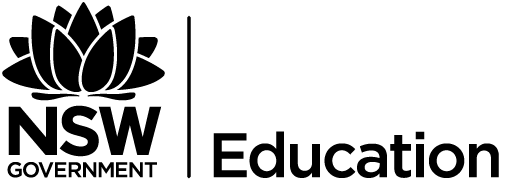 Language has the 				to both reflect and shape individual and collective		. In this module, students consider how their responses to written, spoken, audio and visual texts can shape their			.They also consider the impact texts have on shaping a sense of identity for individuals and/or 	.Through their responding and composing students deepen their understanding of how language can be used to affirm, ignore, reveal, challenge or disrupt prevailing 			and beliefs about themselves, individuals and cultural groups.Questions – part 1What does it mean to be individual? How is this different to being in a group (collective)?Self- perceptions means how you see 	.Students study one 		text in detail, as well as a range of textual material to explore, analyse and assess the ways in which meaning about individual and community identity, as well as 		perspectives, is shaped in and through texts. They investigate how textual forms and conventions, as well as language structures and features, are used to	information,	 values and attitudes which inform and influence perceptions of ourselves and other people and various cultural			.Questions – part 2How many texts to you need to study?What do you think a ‘range’ means?You have to explore, analyse and assess. Use the HSC verbs to write what each one meansTexts represent us, they show us what a composer thought we were like at a point in time. Do you think we still feel the same way about things today as we did 100 years ago? 50 years ago? 20? Think of some examples about how society has changed.Through reading, viewing and listening, students analyse, assess and critique the specific l 		 features and form of texts.In their responding and composing students develop increasingly complex 	and express their ideas clearly and cohesively using appropriate register, structure and modality.Students also experiment with language and form to compose 	texts that explore representations of identity and culture, including their own.Students 	appraise and refine their own texts, applying the conventions of syntax, spelling and grammar appropriately and for particular effects.Questions – part 3You need to do 2 types of writing in this module. What are they?You can’t just write one draft of your work. What words tell you this?